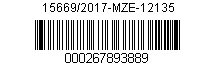 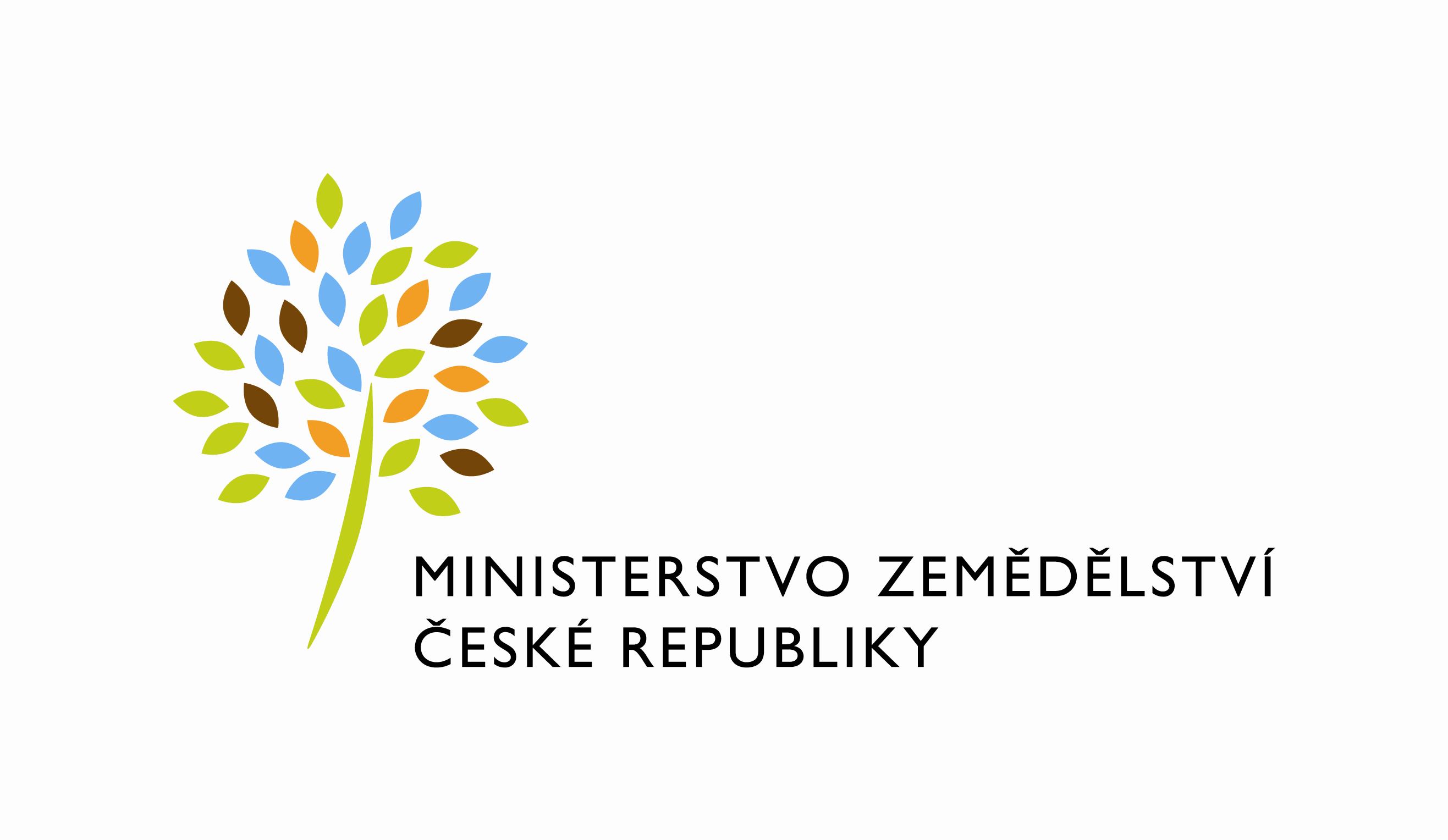 Dodatek č. 5 ke smlouvě o uložení dokumentůčíslo smlouvy 222/5-2017-12135Česká republika - Ministerstvo zemědělství,organizační složka státu, se sídlem Praha 1, Těšnov 65/17,  PSČ 110 00,za kterou právě jedná Mgr. Pavel Brokeš, ředitel odboru vnitřní správy,IČ: 00020478DIČ: CZ00020478bankovní spojení: xxxxxxxxxxxxxxxxč. účtu: xxxxxxxxxxxxxxx(dále jen „MZe“) aPodpůrný a garanční rolnický a lesnický fond, a.s., společnost zapsaná v obchodním rejstříku vedeném Městským soudem v Praze, oddíl B, vložka č. 2130,se sídlem Praha 8, Za Poříčskou branou 256/6, PSČ 186 00,zastoupená Ing. Zdeňkem Nekulou, předsedou představenstvaIČ: 49241494DIČ: CZ49241494  bankovní spojení: xxxxxxxxxxxxxxxxxč. účtu: xxxxxxxxxxxxxxxx(dále jen „PGRLF“)(společně dále jen „Smluvní strany“) Níže uvedenými ustanoveními se mění Smlouva o uložení dokumentů uzavřená mezi Smluvními stranami dne 26. 1. 2012 a evidovaná pod č. 222-2012-12133, ve znění dodatku č. 4 ze dne 30. 6. 2015 (dále jen „Smlouva“), a to následujícím způsobem     I.1. V souvislosti s navýšením velikosti prostor pro účely archivace a skladování archiválií a písemností ve prospěch PGRLF se tímto mění v článku II. odst. 1 Smlouvy text následujícím způsobem „MZe má právo užívat nebytové prostory v budově B č.p. 622/11 na adrese Třanovského 622/11, 163 00 Praha 6 – Řepy na základě smlouvy ev. č. MZe-N7/2010 o nájmu nebytových prostor uzavřené dne 18. 3. 2010  ve znění dodatku č. 2 ze dne 12.02.2013 se Státní zkušebnou strojů, a.s. MZe na základě souhlasu Státní zkušebny strojů, a.s., zastoupené předsedou představenstva společnosti Ing. Zbyňkem Jeřábkem, MBA, přenechává PGRLF pro účely archivace a skladování archiválií a písemností prostory o velikosti 820 bm.  Současně s tím se mění článek III odst. 1 Smlouvy, a to následujícím způsobem  „V návaznosti na platbu nájemného za nebytové prostory a poskytování služeb, spojených   s pronájmem, které hradí MZe Státní zkušebně strojů, a.s. na základě smlouvy o nájmu nebytových prostor ze dne 18. 3. 2010, bude PGRLF hradit čtvrtletně příslušnou částku ve výši 106.813,-Kč bez DPH, která odpovídá velikosti přenechaných nebytových prostor v budově B č.p. 622/11 Státní zkušebny strojů, a.s., na základě faktury vystavené ze strany MZe, vždy nejpozději do 15. dne prvního měsíce příslušného kalendářního čtvrtletí  na účet MZe uvedený v záhlaví této smlouvy. Součástí této faktury bude rovněž částka za další poskytované služby (el. energie, vytápění, vodné, stočné) dle podružného měření provedeného Státní zkušebnou strojů, a.s. a odpovídající velikosti přenechaných nebytových prostor PGRLF“. II.3. Ostatní ustanovení Smlouvy zůstávají beze změny.4. PGRLF je srozuměn s tím, že MZe je povinen zveřejnit obraz Smlouvy a jejích případných změn (dodatků) a dalších dokumentů od této smlouvy odvozených včetně metadat požadovaných k uveřejnění dle zákona č. 340/2015 Sb., o registru smluv. Zveřejnění Smlouvy a metadat zajistí MZe, aniž by bylo dotčeno toto právo i PGRLF 5. Tento dodatek  nabývá platnosti a účinnosti dnem podpisu oběma Smluvními stranami. Byl vyhotoven ve čtyřech stejnopisech, z nichž každý má platnost originálu. MZe a PGRLF obdrží po dvou exemplářích tohoto dodatku.    V Praze dne 		     V Praze dne     Za MZe:		      Za PGRLF:     Mgr. Pavel Brokeš			                 Ing. Zdeněk Nekula  ředitel odboru vnitřní správy                                ředitel a  předseda představenstva